AKCEPTUJĘ	2021-04-09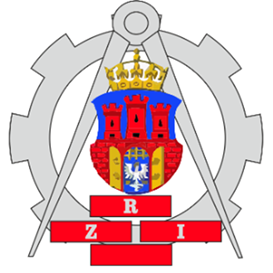 SPECYFIKACJA WARUNKÓWZAMÓWIENIA (zwana dalej „SWZ”)w postępowaniu o udzielenie zamówienia pn.: „Remont budynku nr 4 w Krakowie przy ul. Mogilskiej 85”
Nr postępowania: 12/2021/ZP/STUNNAZWA ORAZ ADRES ZAMAWIAJĄCEGORejonowy Zarząd Infrastruktury w Krakowieul. Mogilska 8530-901Kraków
tel. 261-13-09-00, 261-13-08-96, 261-13-08-95.Adres poczty elektronicznej: rzikrakow.zam.publ@ron.mil.plAdres strony internetowej: www.rzikrakow.wp.mil.plAdres strony internetowej prowadzonego postępowania oraz na której udostępniane będą zmiany i wyjaśnienia treści SWZ, inne dokumenty zamówienia oraz cała korespondencja bezpośrednio związana 
z postępowaniem o udzielenie zamówienia: www.platformazakupowa.pl/pn/rzikrakow
TRYB UDZIELENIA ZAMÓWIENIAPostępowanie o udzielenie zamówienia publicznego prowadzone jest 
w trybie podstawowym, na podstawie art. 275 pkt 2 ustawy z dnia 
11 września 2019 r. - Prawo zamówień publicznych (Dz. U. z 2019 r., poz. 2019 z późn. zm.) zwanej dalej „ustawą”.Zamawiający przewiduje możliwość unieważnienia postępowania na mocy art. 310 ustawy tj.: Zamawiający może unieważnić postępowanie 
o udzielenie zamówienia, jeżeli środki publiczne, które Zamawiający zamierzał przeznaczyć na sfinansowanie całości lub części zamówienia, nie zostały mu przyznane.W zakresie nieuregulowanym niniejszą SWZ, zastosowanie mają przepisy ustawy.INFORMACJA, CZY ZAMAWIAJĄCY PRZEWIDUJE WYBÓR NAJKORZYSTNIEJSZEJ OFERTY Z MOŻLIWOŚCIĄ PROWADZENIA NEGOCJACJI;Zamawiający przewiduje wybór najkorzystniejszej oferty z możliwością prowadzenia negocjacji.Zamawiający nie korzysta z uprawnienia, o jakim stanowi art. 288 ust. 1 ustawy tj. ograniczenie liczby wykonawców, których zaprosi do negocjacji ofert.W przypadku podjęcia decyzji o prowadzeniu negocjacji, Zamawiający informuje równocześnie wszystkich wykonawców, którzy w odpowiedzi 
na ogłoszenie o zamówieniu złożyli oferty, o wykonawcach:których oferty nie zostały odrzucone, oraz punktacji przyznanej ofertom w każdym kryterium oceny ofert i łącznej punktacji,których oferty zostały odrzuconepodając uzasadnienie faktyczne i prawne. Zamawiający w zaproszeniu do negocjacji wskaże miejsce, termin 
i sposób prowadzenia negocjacji oraz kryteria oceny ofert, w ramach których będą prowadzone negocjacje w celu ulepszenia treści ofert.Prowadzone negocjacje mają charakter poufny.Żadna ze stron nie może, bez zgody drugiej strony, ujawniać informacji technicznych i handlowych związanych z negocjacjami. Zgoda jest udzielana w odniesieniu do konkretnych informacji i przed ich ujawnieniem.Zamawiający informuje równocześnie wszystkich wykonawców, których oferty złożone w odpowiedzi na ogłoszenie o zamówieniu nie zostały odrzucone, o zakończeniu negocjacji oraz zaprasza ich do składania ofert dodatkowych.Wykonawca może złożyć ofertę dodatkową, która zawiera nowe propozycje w zakresie treści oferty podlegających ocenie w ramach kryteriów oceny ofert wskazanych przez Zamawiającego w zaproszeniu do negocjacji. Oferta dodatkowa nie może być mniej korzystna w żadnym z kryteriów oceny ofert wskazanych w zaproszeniu do negocjacji niż oferta złożona w odpowiedzi na ogłoszenie o zamówieniu. Oferta przestaje wiązać wykonawcę w zakresie, w jakim złoży on ofertę dodatkową zawierającą korzystniejsze propozycje w ramach każdego 
z kryteriów oceny ofert wskazanych w zaproszeniu do negocjacji. Oferta dodatkowa, która jest mniej korzystna w którymkolwiek z kryteriów oceny ofert wskazanych w zaproszeniu do negocjacji niż oferta złożona 
w odpowiedzi na ogłoszenie o zamówieniu, podlega odrzuceniu.OPIS PRZEDMIOTU ZAMÓWIENIAPrzedmiotem zamówienia jest remont budynku nr 4 w Krakowie przy 
ul. Mogilskiej 85.Szczegółowy opis przedmiotu zamówienia oraz zakres i warunki realizacji zamówienia przedstawiają:projekt umowy,przedmiar robót,projekt wykonawczy,Specyfikacja Techniczna Wykonania i Odbioru Robót Budowlanych,Inwentaryzacja architektoniczno-budowlanaWw. dokumenty stanowią załączniki do SWZ i są jej integralną częścią.Główny kod CPV: 		45.00.00.00 – 7	roboty budowlaneDodatkowe kody CPV: 	45.11.13.00-1	roboty rozbiórkowe45.26.10.00-4	wykonanie pokryć 
i konstrukcji dachowych ze stali konstrukcyjnej45.26.24.00-5	wznoszenie konstrukcji ze stali konstrukcyjnej45.26.25.00-6	roboty murarskie 
i murowe45.41.00.00-4 	roboty tynkarskie45.26.23.10-7 	        roboty zbrojarskie;45.22.35.00-1 	konstrukcje z betonu zbrojonego;45.22.31.00-7 	roboty związane 
z  montażem elementów stalowych,45.11.12.20-6	roboty w zakresie usuwania gruzu;45.11.12.00-0	roboty w zakresie przygotowania terenu pod budowę i roboty ziemne;45.44.23.00-0	roboty w zakresie ochrony powierzchni;45.32.00.00-6	roboty izolacyjne;45.32.10.00-3	izolacja cieplna;45.23.32.60-9	roboty w zakresie dróg pieszych;45.42.11.31-1	instalowanie drzwi;45.42.11.46-9	instalowanie sufitów podwieszanych;45.43.21.30-4	pokrywanie podłóg45.31.56.00-4 	roboty elektryczne.Informacje dla Wykonawców.Zamawiający nie dopuszcza możliwości składania ofert częściowych.Zamawiający nie dopuszcza możliwości składania ofert wariantowych.Stosownie do treści art. 95 ust. 1 ustawy, Zamawiający wymaga zatrudnienia przez Wykonawcę lub Podwykonawcę na podstawie umowy o pracę w rozumieniu przepisów ustawy z dnia 26 czerwca 1974 r. – Kodeks pracy (tj. Dz.U. z 2020 r., poz. 1320 z późn. zm.), osób wykonujących następujące roboty:roboty rozbiórkowe,wykonanie pokryć i konstrukcji dachowych oraz podobne roboty,wznoszenie konstrukcji ze stali konstrukcyjnej,roboty murarskie i murowe,roboty tynkarskie,roboty zbrojarskie,konstrukcje z betonu zbrojowego,roboty związane z montażem elementów stalowych,roboty w zakresie usuwania gruzu,roboty w zakresie przygotowania terenu pod budowę i roboty ziemne,roboty w zakresie ochrony powierzchni,roboty izolacyjne,izolacja cieplna,roboty w zakresie dróg pieszych,instalowanie drzwi,instalowanie sufitów podwieszanych,pokrywanie podłóg,roboty elektryczne,chyba, że czynności te będą wykonywać samodzielnie bez zatrudniania innych osób. Pozostałe informacje, o których mowa w art. 134 ust. 2 pkt 14 ustawy, zawiera załącznik nr 7 do SWZ – projekt umowy.  TERMIN WYKONANIA ZAMÓWIENIAWykonawca zobowiązany jest zrealizować przedmiot zamówienia 
w terminie 15 miesięcy od dnia przekazania placu budowy.Przekazanie placu budowy nastąpi do 7 dni od dnia podpisania umowy.	INFORMACJE O ŚRODKACH KOMUNIKACJI ELEKTRONICZNEJ, PRZY UŻYCIU KTÓRYCH ZAMAWIAJĄCY BĘDZIE KOMUNIKOWAŁ SIĘ Z WYKONAWCAMI, ORAZ INFORMACJE O WYMAGANIACH TECHNICZNYCH I ORGANIZACYJNYCH SPORZĄDZANIA, WYSYŁANIA 
I ODBIERANIA KORESPONDENCJI ELEKTRONICZNEJ Postępowanie prowadzone jest w języku polskim w formie 
elektronicznej za pośrednictwem platformy zakupowej pod adresem: www.platformazakupowa.pl/pn/rzikrakow.„Platforma zakupowa” – należy przez to rozumieć narzędzie umożliwiające realizację procesu związanego z udzielaniem zamówień publicznych 
w formie elektronicznej służące w szczególności do przekazywania ofert oraz podmiotowych środków dowodowych, oświadczeń lub dokumentów oraz innych informacji, zwane dalej „Platformą”.Wykonawca może zwrócić się do Zamawiającego z wnioskiem 
o wyjaśnienie treści SWZ.Zamawiający jest obowiązany udzielić wyjaśnień niezwłocznie, jednak nie później niż na dwa dni przed upływem, terminu składania  ofert pod warunkiem, że wniosek o wyjaśnienie treści SWZ wpłynął 
do Zamawiającego nie później niż na cztery dni przed upływem terminu składania ofert.Jeżeli Zamawiający nie udzieli wyjaśnień w terminie, o którym mowa 
w niniejszym ustępie, przedłuża termin składania ofert o czas niezbędny 
do zapoznania się wszystkich zainteresowanych Wykonawców 
z wyjaśnieniami niezbędnymi do należytego przygotowania i złożenia ofert.W przypadku, gdy wniosek o wyjaśnienie treści SWZ nie wpłynął 
w terminie, o którym mowa w niniejszym punkcie, Zamawiający nie 
ma obowiązku udzielenia wyjaśnień treści SWZ oraz obowiązku przedłużenia terminu składania ofert.Przedłużenie terminu składania ofert, o którym mowa w niniejszym punkcie nie wpływa na bieg terminu składania wniosku o wyjaśnienie treści SWZ.Zamawiający będzie przekazywał wykonawcom informacje w formie elektronicznej, za pośrednictwem Platformy. Informacje dotyczące odpowiedzi na pytania, zmiany SWZ, zmiany terminu składania i otwarcia ofert Zamawiający będzie zamieszczał na Platformie w sekcji “Komunikaty”. Korespondencja, której zgodnie z obowiązującymi przepisami adresatem jest konkretny Wykonawca, będzie przekazywana w formie elektronicznej za pośrednictwem Platformy 
do konkretnego wykonawcy.Wykonawca jako podmiot profesjonalny ma obowiązek sprawdzania komunikatów i wiadomości bezpośrednio na Platformie przesłanych przez Zamawiającego, gdyż system powiadomień może ulec awarii lub powiadomienie może trafić do folderu SPAM.Zamawiający, zgodnie z § 3 ust. 3 Rozporządzenia Prezesa Rady Ministrów w sprawie użycia środków komunikacji elektronicznej 
w postępowaniu o udzielenie zamówienia publicznego oraz udostępnienia i przechowywania dokumentów elektronicznych (Dz. U. z 2019 r. poz. 2517) określa niezbędne wymagania sprzętowo - aplikacyjne umożliwiające pracę na Platformie, tj.:stały dostęp do sieci Internet o gwarantowanej przepustowości nie mniejszej niż 512 kb/s,komputer klasy PC lub MAC o następującej konfiguracji: pamięć min. 
2 GB Ram, procesor Intel IV 2 GHZ lub jego nowsza wersja, jeden 
z systemów operacyjnych - MS Windows 7, Mac Os x 10 4, Linux, lub ich nowsze wersje,zainstalowana dowolna przeglądarka internetowa, w przypadku Internet Explorer minimalnie wersja 10 0.,włączona obsługa JavaScript,zainstalowany program Adobe Acrobat Reader lub inny obsługujący format plików .pdf,Platformazakupowa.pl działa według standardu przyjętego 
w komunikacji sieciowej - kodowanie UTF8,Oznaczenie czasu odbioru danych przez platformę zakupową stanowi datę oraz dokładny czas (hh:mm:ss) generowany wg. czasu lokalnego serwera synchronizowanego z zegarem Głównego Urzędu Miar.Wykonawca, przystępując do niniejszego postępowania o udzielenie zamówienia publicznego:akceptuje warunki korzystania z Platformy w Regulaminie zamieszczonym na stronie internetowej pod linkiem w zakładce „Regulamin" oraz uznaje go za wiążący,zapoznał i stosuje się do „Instrukcji dla Wykonawców” dotyczących
w szczególności logowania, składania wniosków o wyjaśnienie treści SWZ, składania ofert oraz innych czynności podejmowanych 
w niniejszym postępowaniu przy użyciu Platformy, które znajdują się pod adresem: https://platformazakupowa.pl/strona/45-instrukcje. Zamawiający nie ponosi odpowiedzialności za złożenie oferty w sposób niezgodny z Instrukcją korzystania z Platformy w szczególności 
za sytuację, gdy Zamawiający zapozna się z treścią oferty przed upływem terminu składania ofert (np. złożenie oferty w zakładce „Wyślij wiadomość do Zamawiającego”). Taka oferta zostanie uznana przez Zamawiającego za ofertę handlową 
i nie będzie brana pod uwagę w przedmiotowym postępowaniu. WSKAZANIE OSÓB UPRAWNIONYCH DO KOMUNIKOWANIA SIĘ 
Z WYKONAWCAMIOsobą uprawnioną do komunikowania się z Wykonawcami jest:Anna Baster - 261 130 895, 261 130 897, 261 130 900.WARUNKI UDZIAŁU W POSTĘPOWANIU O udzielenie zamówienia mogą ubiegać się Wykonawcy, którzy:nie podlegają wykluczeniu, o których mowa w:art. 108 ust. 1 ustawy,art. 109 ust. 1 pkt  5, 7 ustawy;spełniają warunki udziału w postępowaniu dotyczące:zdolności technicznej lub zawodowej.Zamawiający uzna, iż Wykonawca spełnia powyższy warunek udziału w postępowaniu jeśli wykaże, że wykonał w okresie ostatnich 5 lat przed upływem terminu składania ofert, a jeżeli okres prowadzenia działalności jest krótszy - w tym okresie dwie roboty budowlane polegające na budowie, remoncie
lub przebudowie budynku, na kwotę nie mniejszą 
niż 2 500 000,00 zł brutto każda.Zamawiający uzna, iż Wykonawca spełnia powyższy warunek udziału w postępowaniu, jeśli wykaże, że dysponuje:osobą pełniącą funkcję kierownika budowy posiadającą uprawnienia budowlane do kierowania robotami budowlanymi w specjalności konstrukcyjno – budowlanej oraz ważne zaświadczenie o wpisie na listę członków, wydane przez właściwą izbę samorządu zawodowego z określonym w nim terminem ważności,osobą pełniącą funkcję kierownika robót elektrycznych posiadającą uprawnienia budowlane do kierowania robotami budowlanymi w specjalności instalacyjnej w zakresie sieci, instalacji i urządzeń elektrycznych i elektroenergetycznych oraz ważne zaświadczenie o wpisie na listę członków, wydane przez właściwą izbę samorządu zawodowego z określonym 
w nim terminem ważności.Dopuszcza się przedstawienie zamiast uprawnień budowlanych w danej specjalności innych uprawnień, które zostały wydane na podstawie wcześniej obowiązujących przepisów oraz odpowiadające 
im uprawnienia wydane obywatelom państw Europejskiego Obszaru Gospodarczego oraz Konfederacji Szwajcarskiej, z zastrzeżeniem 
art. 12a oraz innych przepisów ustawy Prawo budowlane oraz ustawy 
o zasadach uznawania kwalifikacji zawodowych nabytych w państwach członkowskich Unii Europejskiej.W przypadku Wykonawców wspólnie ubiegających się o udzielenie zamówienia, Zamawiający dokonując oceny spełniania warunku udziału w postępowaniu dotyczącego doświadczenia uzna, iż warunek został spełniony jeżeli co najmniej jeden z Wykonawców samodzielnie wykaże spełnianie tego warunku.Udostępnianie zasobówWykonawca może w celu potwierdzenia spełniania warunków udziału 
w postępowaniu, w stosownych sytuacjach oraz w odniesieniu 
do konkretnego zamówienia, lub jego części, polegać na zdolnościach technicznych lub zawodowych lub sytuacji finansowej lub ekonomicznej innych podmiotów, niezależnie od charakteru prawnego łączących 
go z nim stosunków prawnych.Wykonawca, który polega na zdolnościach lub sytuacji innych podmiotów, musi udowodnić Zamawiającemu, że realizując zamówienie, będzie dysponował niezbędnymi zasobami tych podmiotów, w szczególności przedstawiając zobowiązanie tych podmiotów do oddania mu do dyspozycji niezbędnych zasobów na potrzeby realizacji zamówienia.W odniesieniu do warunków dotyczących wykształcenia, kwalifikacji zawodowych lub doświadczenia, Wykonawcy mogą polegać na zdolnościach podmiotów udostępniających zasoby, jeśli podmioty te wykonają roboty budowlane lub usługi, do realizacji których te zdolności są wymagane. Wykonawca, który polega na zdolnościach lub sytuacji podmiotów udostępniających zasoby, składa, wraz z ofertą, zobowiązanie podmiotu udostępniającego zasoby do oddania mu do dyspozycji niezbędnych zasobów na potrzeby realizacji danego zamówienia lub inny podmiotowy środek dowodowy potwierdzający, że wykonawca realizując zamówienie, będzie dysponował niezbędnymi zasobami tych podmiotów. Zobowiązanie podmiotu udostępniającego zasoby, o którym mowa powyżej, potwierdza, że stosunek łączący wykonawcę z podmiotami udostępniającymi zasoby gwarantuje rzeczywisty dostęp do tych zasobów oraz określa 
w szczególności: zakres dostępnych Wykonawcy zasobów podmiotu udostępniającego zasoby, sposób i okres udostępnienia Wykonawcy i wykorzystania przez niego zasobów podmiotu udostępniającego te zasoby przy wykonywaniu zamówienia,czy i w jakim zakresie podmiot udostępniający zasoby, na zdolnościach którego Wykonawca polega w odniesieniu do warunków udziału 
w postępowaniu dotyczących wykształcenia, kwalifikacji zawodowych lub doświadczenia, zrealizuje roboty budowlane lub usługi, których wskazane zdolności dotyczą.Zamawiający ocenia, czy udostępniane Wykonawcy przez podmioty udostępniające zdolności techniczne lub zawodowe lub ich sytuacja finansowa lub ekonomiczna, pozwalają na wykazanie przez Wykonawcę spełniania warunków udziału w postępowaniu, a także bada, czy nie zachodzą wobec tego podmiotu podstawy wykluczenia, które zostały przewidziane względem wykonawcy.PODSTAWY WYKLUCZENIA Z UDZIAŁU W POSTĘPOWANIU Na podstawie art. 108 ust. 1 ustawy z postępowania wyklucza się Wykonawcę: będącego osobą fizyczną, którego prawomocnie skazano 
za przestępstwo:udziału w zorganizowanej grupie przestępczej albo związku mającym na celu popełnienie przestępstwa lub przestępstwa skarbowego, o którym mowa w art. 258 Kodeksu karnego,handlu ludźmi, o którym mowa w art. 189a Kodeksu karnego,o którym mowa w art. 228-230a, art. 250a Kodeksu karnego lub 
w art. 46 lub art. 48 ustawy z dnia 25 czerwca 2010 r. o sporcie,finansowania przestępstwa o charakterze terrorystycznym, o którym mowa w art. 165a Kodeksu karnego, lub przestępstwo udaremniania lub utrudniania stwierdzenia przestępnego pochodzenia pieniędzy lub ukrywania ich pochodzenia, o którym mowa w art. 299 Kodeksu karnego,o charakterze terrorystycznym, o którym mowa w art. 115 § 20 Kodeksu karnego, lub mające na celu popełnienie tego przestępstwa,powierzenia wykonywania pracy małoletniemu cudzoziemcowi, 
o którym mowa w art. 9 ust. 2 ustawy z dnia 15 czerwca 2012 r. 
o skutkach powierzania wykonywania pracy cudzoziemcom przebywającym wbrew przepisom na terytorium Rzeczypospolitej Polskiej (Dz. U. poz. 769),przeciwko obrotowi gospodarczemu, o których mowa w art. 296-307 Kodeksu karnego, przestępstwo oszustwa, o którym mowa 
w art. 286 Kodeksu karnego, przestępstwo przeciwko wiarygodności dokumentów, o których mowa w art. 270-277d Kodeksu karnego, lub przestępstwo skarbowe,o którym mowa w art. 9 ust. 1 i 3 lub art. 10 ustawy z dnia 
15 czerwca 2012 r. o skutkach powierzania wykonywania pracy cudzoziemcom przebywającym wbrew przepisom na terytorium Rzeczypospolitej Polskiej - lub za odpowiedni czyn zabroniony określony w przepisach prawa obcego;jeżeli urzędującego członka jego organu zarządzającego lub nadzorczego, wspólnika spółki w spółce jawnej lub partnerskiej albo komplementariusza w spółce komandytowej lub komandytowo-akcyjnej lub prokurenta prawomocnie skazano za przestępstwo, o którym mowa w pkt 1.1.;wobec którego wydano prawomocny wyrok sądu lub ostateczną decyzję administracyjną o zaleganiu z uiszczeniem podatków, opłat lub składek na ubezpieczenie społeczne lub zdrowotne, chyba że wykonawca odpowiednio przed upływem terminu do składania wniosków 
o dopuszczenie do udziału w postępowaniu albo przed upływem terminu składania ofert dokonał płatności należnych podatków, opłat lub składek na ubezpieczenie społeczne lub zdrowotne wraz z odsetkami lub grzywnami lub zawarł wiążące porozumienie w sprawie spłaty tych należności;wobec którego prawomocnie orzeczono zakaz ubiegania się 
o zamówienia publiczne;jeżeli zamawiający może stwierdzić, na podstawie wiarygodnych przesłanek, że wykonawca zawarł z innymi wykonawcami porozumienie mające na celu zakłócenie konkurencji, w szczególności jeżeli należąc do tej samej grupy kapitałowej w rozumieniu ustawy z dnia 16 lutego 2007 r. o ochronie konkurencji i konsumentów, złożyli odrębne oferty, oferty częściowe lub wnioski o dopuszczenie do udziału 
w postępowaniu, chyba że wykażą, że przygotowali te oferty lub wnioski niezależnie od siebie;jeżeli, w przypadkach, o których mowa w art. 85 ust. 1, doszło 
do zakłócenia konkurencji wynikającego z wcześniejszego zaangażowania tego wykonawcy lub podmiotu, który należy 
z wykonawcą do tej samej grupy kapitałowej w rozumieniu ustawy z dnia 16 lutego 2007 r. o ochronie konkurencji i konsumentów, chyba 
że spowodowane tym zakłócenie konkurencji może być wyeliminowane 
w inny sposób niż przez wykluczenie wykonawcy z udziału 
w postępowaniu o udzielenie zamówienia.Na podstawie art. 109 ust. 1 pkt 5, 7 ustawy z postępowania wyklucza się Wykonawcę:który w sposób zawiniony poważnie naruszył obowiązki zawodowe, 
co podważa jego uczciwość, w szczególności gdy wykonawca w wyniku zamierzonego działania lub rażącego niedbalstwa nie wykonał lub nienależycie wykonał zamówienie, co zamawiający jest w stanie wykazać za pomocą stosownych dowodów;który, z przyczyn leżących po jego stronie, w znacznym stopniu lub zakresie nie wykonał lub nienależycie wykonał albo długotrwale nienależycie wykonywał istotne zobowiązanie wynikające 
z wcześniejszej umowy w sprawie zamówienia publicznego lub umowy koncesji, co doprowadziło do wypowiedzenia lub odstąpienia od umowy, odszkodowania, wykonania zastępczego lub realizacji uprawnień 
z tytułu rękojmi za wady.W przypadkach, o których mowa w pkt 2.1 i 2.2, Zamawiający może nie wykluczać wykonawcy, jeżeli wykluczenie byłoby w sposób oczywisty nieproporcjonalne, w szczególności gdy kwota zaległych podatków lub składek na ubezpieczenie społeczne jest niewielka albo sytuacja ekonomiczna lub finansowa wykonawcy, jest wystarczająca do wykonania zamówienia.Wykonawca może zostać wykluczony przez Zamawiającego na każdym etapie postępowania o udzielenie zamówienia.Wykonawca nie podlega wykluczeniu w okolicznościach określonych 
w pkt 1.1., pkt 1.2., pkt 1.5. lub pkt 2.1. i pkt 2.2., jeżeli udowodni Zamawiającemu, że spełnił łącznie następujące przesłanki:naprawił lub zobowiązał się do naprawienia szkody wyrządzonej przestępstwem, wykroczeniem lub swoim nieprawidłowym postępowaniem, w tym poprzez zadośćuczynienie pieniężne;wyczerpująco wyjaśnił fakty i okoliczności związane z przestępstwem, wykroczeniem lub swoim nieprawidłowym postępowaniem oraz spowodowanymi przez nie szkodami, aktywnie współpracując odpowiednio z właściwymi organami, w tym organami ścigania, lub zamawiającym;podjął konkretne środki techniczne, organizacyjne i kadrowe, odpowiednie dla zapobiegania dalszym przestępstwom, wykroczeniom lub nieprawidłowemu postępowaniu, w szczególności:zerwał wszelkie powiązania z osobami lub podmiotami odpowiedzialnymi za nieprawidłowe postępowanie wykonawcy,zreorganizował personel,wdrożył system sprawozdawczości i kontroli,utworzył struktury audytu wewnętrznego do monitorowania przestrzegania przepisów, wewnętrznych regulacji lub standardów,wprowadził wewnętrzne regulacje dotyczące odpowiedzialności 
i odszkodowań za nieprzestrzeganie przepisów, wewnętrznych regulacji lub standardów.Zamawiający ocenia, czy podjęte przez Wykonawcę czynności, o których mowa w pkt 5, są wystarczające do wykazania jego rzetelności, uwzględniając wagę i szczególne okoliczności czynu Wykonawcy. Jeżeli podjęte przez wykonawcę czynności, o których mowa w pkt 5, nie są wystarczające do wykazania jego rzetelności, zamawiający wyklucza wykonawcę.Wykluczenie wykonawcy następuje na okresy wskazane w art. 111 ustawy.WYKAZ OŚWIADCZEŃ I/LUB DOKUMENTÓW, W TYM PODMIOTOWYCH ŚRODKÓW DODWODWYCH, POTWIERDZAJĄCYCH SPEŁNIANIE WARUNKÓW UDZIAŁU W POSTĘPOWANIU ORAZ BRAK PODSTAW DO WYKLUCZENIADo oferty każdy Wykonawca musi dołączyć:Aktualne na dzień składania ofert oświadczenie składane na podstawie art. 125 ust 1 ustawy, w zakresie wskazanym w załączniku nr 2 do SWZ. Informacje zawarte w oświadczeniu będą stanowić wstępne potwierdzenie, że Wykonawca nie podlega wykluczeniu oraz spełnia warunki udziału w postępowaniu.Odpis lub informację z Krajowego Rejestru Sądowego, Centralnej Ewidencji i Informacji o Działalności Gospodarczej lub innego właściwego rejestru – w celu potwierdzenia, że osoba działająca w imieniu Wykonawcy jest umocowana do jego reprezentowania. Wykonawca nie jest zobowiązany do złożenia ww. dokumentów, o ile wskaże 
w druku „Oferta” dane umożliwiające dostęp do tych dokumentów za pomocą bezpłatnych i ogólnodostępnych baz danych.Pełnomocnictwo lub inny dokument potwierdzający umocowanie 
do reprezentowania Wykonawcy - jeżeli w imieniu Wykonawcy działa osoba, której umocowanie do jego reprezentowania nie wynika 
z dokumentów o których mowa w pkt 2.W przypadku, gdy Wykonawcy wspólnie ubiegają się o udzielenie zamówienie – pełnomocnictwo do reprezentowania ich w postępowaniu o udzielenie zamówienia i zawarcia umowy w sprawie zamówienia publicznego.W celu potwierdzenia, że Wykonawca nie podlega wykluczeniu oraz spełnia warunki udziału w postępowaniu, zobowiązany jest złożyć wraz 
z ofertą w przypadku:wspólnego ubiegania się o zamówienie przez Wykonawców - Oświadczenie składane na podstawie art. 125 ust 1 ustawy. Oświadczenie to składa każdy z Wykonawców wspólnie ubiegających się o zamówienie. Winno ono potwierdzać brak podstaw 
do wykluczenia oraz spełnianie warunków udziału w postępowaniu 
w zakresie, w jakim każdy z Wykonawców wykazuje spełnianie warunków udziału w postępowaniu, według wzoru stanowiącego załącznik nr 2 do SWZ;wspólnego ubiegania się o zamówienie przez Wykonawców Oświadczenie, składane na podstawie art. 117 ust. 4 ustawy, 
z którego wynika, które roboty budowlane, dostawy lub usługi wykonają poszczególni Wykonawcy, według wzoru stanowiącego załącznik nr 3 do SWZ;polegania przez Wykonawcę na zdolnościach lub sytuacji podmiotów udostępniających zasoby na podstawie art. 118 
ust. 1 ustawy:oświadczenie składane na podstawie art. 125 ust 1 ustawy, 
w zakresie, w jakim Wykonawca powołuje się na jego zasoby,zobowiązanie podmiotu udostępniającego zasoby do oddania 
mu do dyspozycji niezbędnych zasobów na potrzeby realizacji danego zamówienia lub inny podmiotowy środek dowodowy potwierdzający, że Wykonawca realizując zamówienie, będzie dysponował niezbędnymi zasobami tych podmiotów.Zamawiający wzywa Wykonawcę, którego oferta została najwyżej oceniona, do złożenia w wyznaczonym terminie, nie krótszym niż 5 dni od dnia wezwania, aktualnych na dzień złożenia następujących podmiotowych środków dowodowych:Informacji z Krajowego Rejestru Karnego w zakresie określonym 
w art. 108 ust 1 pkt 1 i 2 oraz 4 ustawy, sporządzonej nie wcześniej niż 6 miesięcy przed jej złożeniem.Oświadczenia Wykonawcy, w zakresie art. 108 ust. 1 pkt 5 ustawy, 
o braku przynależności do tej samej grupy kapitałowej, w rozumieniu ustawy z dnia 16 lutego 2007 r. o ochronie konkurencji 
i konsumentów, z innym Wykonawcą, który złożył odrębną ofertę, albo oświadczenie o przynależności do tej samej grupy kapitałowej wraz 
z dokumentami lub informacjami potwierdzającymi przygotowanie oferty niezależnie od innego Wykonawcy należącego do tej samej grupy kapitałowej.W przypadku wspólnego ubiegania się o zamówienie przez Wykonawców oświadczenie, o którym mowa powyżej, składa każdy 
z Wykonawców wspólnie ubiegających się o udzielenie zamówienia. Oświadczenie może być złożone odrębnie przez każdego Wykonawcę lub w imieniu wszystkich Wykonawców przez ustanowionego Pełnomocnika (załącznik nr 4 do SWZ).Wykazu robót budowlanych wykonanych nie wcześniej niż w okresie ostatnich 5 lat, a jeżeli okres prowadzenia działalności jest krótszy – 
w tym okresie, wraz z podaniem ich rodzaju, wartości, daty 
i miejsca wykonania oraz podmiotów, na rzecz których roboty te zostały wykonane, oraz załączeniem dowodów określających, czy te roboty budowlane zostały wykonane należycie, przy czym dowodami, 
o których mowa, są referencje bądź inne dokumenty sporządzone przez podmiot, na rzecz którego roboty budowlane zostały wykonane, 
a jeżeli Wykonawca z przyczyn niezależnych od niego nie jest w stanie uzyskać tych dokumentów – inne odpowiednie dokumenty. Wykaz robót budowlanych zaleca się sporządzić według wzoru stanowiącego załącznik nr 5 do SWZ.Jeżeli Wykonawca powołuje się na doświadczenie w realizacji robót budowlanych wykonywanych wspólnie z innymi Wykonawcami – oświadczenia z którego wynika, które roboty budowlane, dostawy lub usługi wykonają poszczególni Wykonawcy. Wykazu osób, skierowanych przez Wykonawcę do realizacji zamówienia publicznego, w szczególności odpowiedzialnych kierowanie robotami budowlanymi, wraz z informacjami na temat ich kwalifikacji zawodowych, uprawnień, niezbędnych do wykonania zamówienia publicznego, a także zakresu wykonywanych przez nie czynności oraz informacją o podstawie do dysponowania tymi osobami.Wykaz osób zaleca się sporządzić według wzoru stanowiącego załącznik nr 6 do SWZ.Odpisu lub informacji z Krajowego Rejestru Sądowego, Centralnej Ewidencji i Informacji o Działalności Gospodarczej lub innego właściwego rejestru – w celu potwierdzenia, że osoba działająca 
w imieniu Wykonawcy jest umocowana do jego reprezentowania.Jeżeli Wykonawca ma siedzibę lub miejsce zamieszkania poza granicami Rzeczypospolitej Polskiej, zamiast dokumentów, wskazanych w pkt 6 ppkt 1 – składa informację z odpowiedniego rejestru takiego jak rejestr sądowy, albo, 
w przypadku braku takiego rejestru, inny równoważny dokument wydany przez właściwy organ sądowy lub administracyjny kraju, w którym Wykonawca 
ma siedzibę lub miejsce zamieszkania w zakresie, o którym mowa w pkt 6 ppkt 1.Jeżeli w kraju, w którym Wykonawca ma siedzibę lub miejsce zamieszkania, nie wydaje się dokumentów, o których mowa w pkt 6 ppkt 1, zastępuje się 
je odpowiednio w całości lub w części dokumentem zawierającym odpowiednio oświadczenie Wykonawcy, ze wskazaniem osoby albo osób uprawnionych do jego reprezentacji, lub oświadczenie osoby, której dokument miał dotyczyć, złożone pod przysięgą, lub, jeżeli w kraju, w którym, Wykonawca ma siedzibę lub miejsce zamieszkania nie ma przepisów 
o oświadczeniu pod przysięgą, złożone przed organem sądowym lub administracyjnym, notariuszem, organem samorządu zawodowego lub gospodarczego, właściwym ze względu na siedzibę lub miejsce zamieszkania wykonawcy (przedmiotowe dokumenty powinny być wystawione nie wcześniej niż 6 miesięcy przed jego złożeniem.Wykonawca nie jest zobowiązany do złożenia dokumentu wskazanego w pkt 6 ppkt 6, jeżeli Zamawiający może je uzyskać za pomocą bezpłatnych 
i ogólnodostępnych baz danych, o ile Wykonawca wskazał w druku Oferta dane umożliwiające dostęp do tych dokumentów.Dokumenty, o których mowa w pkt 6 składa się w formie elektronicznej, 
w postaci elektronicznej opatrzonej podpisem zaufanym lub podpisem osobistym, w zakresie i w sposób określony w przepisach wydanych 
na podstawie art. 70 ustawy.Oferta, oświadczenie składane na podstawie art. 125 ust. 1 ustawy, dokumenty, o których mowa w pkt 6 oraz zobowiązanie podmiotu udostępniającego zasoby, o którym mowa w pkt 5 ppkt 3b, pełnomocnictwo, sporządza się w postaci elektronicznej, w formatach danych określonych 
w przepisach wydanych na podstawie art. 18 ustawy z dnia 17 lutego 2005 r. 
o informatyzacji działalności podmiotów realizujących zadania publiczne, 
z zastrzeżeniem formatów, o których mowa w art. 66 ust. 1 ustawy, 
z uwzględnieniem rodzaju przekazywanych danych.W przypadku gdy dokumenty, o których mowa w pkt 6, zostały wystawione przez upoważnione podmioty jako dokument w postaci papierowej, przekazuje się cyfrowe odwzorowanie tego dokumentu opatrzone kwalifikowanym podpisem elektronicznym, podpisem zaufanym lub podpisem osobistym, poświadczającym zgodność cyfrowego odwzorowania z dokumentem 
w postaci papierowej.W przypadku, gdy dokumenty, o których mowa w pkt 6, zobowiązanie podmiotu udostępniającego zasoby, o którym mowa w pkt 5 ppkt 3b, niewystawione przez upoważnione podmioty lub pełnomocnictwo, zostały sporządzone jako dokument w postaci papierowej i opatrzone własnoręcznympodpisem, przekazuje się cyfrowe odwzorowanie tego dokumentu opatrzone kwalifikowanym podpisem elektronicznym, podpisem zaufanym lub podpisem osobistym, poświadczającym zgodność cyfrowego odwzorowania 
z dokumentem w postaci papierowej.Poświadczenia zgodności cyfrowego odwzorowania z dokumentem w postaci papierowej, o którym mowa powyżej, dokonuje w przypadku:dokumentów, o których mowa w pkt 6 – odpowiednio Wykonawca, Wykonawca wspólnie ubiegający się o udzielenie zamówienia, podmiot udostępniający zasoby lub podwykonawca, w zakresie dokumentów, które każdego z nich dotyczą;innych dokumentów – odpowiednio Wykonawca lub Wykonawca wspólnie ubiegający się o udzielenie zamówienia, w zakresie dokumentów, które każdego z nich dotyczą;pełnomocnictwa – mocodawca.Poświadczenia zgodności cyfrowego odwzorowania z dokumentem 
w postaci papierowej może dokonać również notariusz.W przypadku przekazywania w postępowaniu w formacie poddającym dane kompresji, opatrzenie pliku zawierającego skompresowane dokumenty kwalifikowanym podpisem elektronicznym, podpisem zaufanym lub podpisem osobistym, jest równoznaczne z opatrzeniem wszystkich dokumentów zawartych w tym pliku odpowiednio kwalifikowanym podpisem elektronicznym, podpisem zaufanym lub podpisem osobistym.Dokumenty elektroniczne w postępowaniu spełniają łącznie następujące wymagania:są utrwalone w sposób umożliwiający ich wielokrotne odczytanie, zapisanie i powielenie, a także przekazanie przy użyciu środków komunikacji elektronicznej lub na informatycznym nośniku danych;umożliwiają prezentację treści w postaci  elektronicznej, 
w szczególności przez wyświetlenie tej treści na monitorze ekranowym;umożliwiają prezentację treści w postaci papierowej, 
a w szczególności za pomocą wydruku;zawierają dane w układzie niepozostawiającym wątpliwości 
co do treści i kontekstu zapisanych informacji.Środki komunikacji elektronicznej w postępowaniu służące do odbioru dokumentów elektronicznych zawierających oświadczenie, składane 
na podstawie art. 125 ust. 1 ustawy, dokumenty, o których mowa w pkt 6, zobowiązanie podmiotu udostępniającego zasoby, pełnomocnictwo umożliwiają identyfikację podmiotów przekazujących te dokumenty elektroniczne oraz ustalenie dokładnego czasu i daty ich odbioru.WYMAGANIA DOTYCZĄCE WADIUMWymagane jest wniesienie wadium w wysokości 40 000,00 zł (słownie: czterdzieści tysięcy złotych).Wadium musi być wniesione przed upływem terminu składania ofert 
z dopiskiem "Wadium przetargowe – „Remont budynku nr 4 w Krakowie przy ul. Mogilskiej 85”.Wadium może być wnoszone według wyboru Wykonawcy w jednej lub kilku następujących formach:pieniądzu; Wadium wnoszone w pieniądzu należy wpłacić przelewem na rachunek bankowy: NBPCollect Nr 22 1010 1270 0005 5013 9120 3000 Skuteczne wniesienie wadium w pieniądzu następuje z chwilą uznania rachunku bankowego zamawiającego przed upływem terminu składania ofert (tj. przed upływem dnia i godziny wyznaczonej jako ostateczny termin składania ofert).gwarancjach bankowych;gwarancjach ubezpieczeniowych;poręczeniach udzielanych przez podmioty, o których mowa w art. 6b 
ust. 5 pkt 2 ustawy z dnia 9 listopada 2000 r. o utworzeniu Polskiej Agencji Rozwoju Przedsiębiorczości.Wadium złożone w innej formie niż pieniądz winno być wystawione na: Rejonowy Zarząd Infrastruktury w Krakowie30-901 Krakówul. Mogilska 85Zgodnie z art. 97 ust. 10 ustawy wadium wnoszone w formie poręczeń lub gwarancji musi być złożone jako oryginał gwarancji lub poręczenia w postaci elektronicznej.Jeżeli wadium będzie wnoszone w poręczeniach lub gwarancjach, w treści tych dokumentów musi być zawarty zapis, że Zamawiający zatrzymuje wadium, w związku z zaistnieniem co najmniej jednej z przesłanek zatrzymania wadium, o których mowa w art. 98 ust. 6 ustawy Prawo zamówień publicznych, tj.:jeżeli wykonawca w odpowiedzi na wezwanie, o którym mowa w art. 107 ust. 2 lub art.128 ust.1 ustawy Prawo zamówień publicznych, z przyczyn leżących po jego stronie, nie złożył podmiotowych środków dowodowych lub przedmiotowych środków dowodowych potwierdzających okoliczności, o których mowa w art. 57 lub art. 106 ust. 1, oświadczenia, o którym mowa w art. 125 ust. 1, innych dokumentów lub oświadczeń, lub nie wyraził zgody na poprawienie omyłki, o której mowa 
w art. 223 ust. 2 pkt 3, co spowodowało brak możliwości wybrania oferty złożonej przez wykonawcę jako najkorzystniejszej;jeżeli wykonawca, którego oferta została wybrana odmówił podpisania umowy w sprawie zamówienia publicznego na warunkach określonych 
w ofercie,zawarcie umowy w sprawie zamówienia publicznego stało się niemożliwe z przyczyn leżących po stronie wykonawcy,W przypadku braku wyżej wymienionego zapisu wadium nie zostanie uznane za prawidłowo wniesione.Z treści gwarancji lub poręczenia powinno wynikać bezwarunkowe 
i nieodwołalne  zobowiązanie gwaranta lub poręczyciela do zapłacenia Zamawiającemu na każde pisemne żądanie pełnej sumy wadium w przypadku gdy zajdą ku temu ustawowe okoliczności określone w art. 98 ust. 6 ustawy.Zwrot wadium przetargowegoZamawiający zwraca wadium niezwłocznie, nie później jednak niż w terminie 
7 dni od dnia wystąpienia jednej z okoliczności:upływu terminu związania ofertą;zawarcia umowy w sprawie zamówienia publicznego;unieważnienia postępowania o udzielenie zamówienia, z wyjątkiem sytuacji gdy nie zostało rozstrzygnięte odwołanie na czynność unieważnienia albo nie upłynął termin do jego wniesienia.Zamawiający, niezwłocznie, nie później jednak niż w terminie 7 dni od dnia złożenia wniosku zwraca wadium Wykonawcy:który wycofał ofertę przed upływem terminu składania ofert;którego oferta została odrzucona;po wyborze najkorzystniejszej oferty, z wyjątkiem Wykonawcy, którego oferta została wybrana jako najkorzystniejsza;po unieważnieniu postępowania, w przypadku gdy nie zostało rozstrzygnięte odwołanie na czynność unieważnienia albo nie upłynął termin do jego wniesienia.Złożenie wniosku o zwrot wadium, powoduje rozwiązanie stosunku prawnego 
z wykonawcą wraz z utratą przez niego prawa do korzystania ze środków ochrony prawnej, o których mowa w dziale IX ustawy.Zamawiający zwraca wadium wniesione w pieniądzu wraz z odsetkami wynikającymi z umowy rachunku bankowego, na którym było ono przechowywane, pomniejszone o koszty prowadzenia rachunku bankowego oraz prowizji bankowej za przelew pieniędzy na rachunek bankowy wskazany przez Wykonawcę.Zamawiający zwraca wadium wniesione w innej formie niż w pieniądzu poprzez złożenie gwarantowi lub poręczycielowi oświadczenia o zwolnieniu wadium.Zatrzymanie wadium przetargowegoZamawiający zatrzymuje wadium wraz z odsetkami, a w przypadku wadium wniesionego w formie gwarancji lub poręczenia, o których mowa w art. 97 ust. 7 pkt 2–4 ustawy, występuje odpowiednio do gwaranta lub poręczyciela 
z żądaniem zapłaty wadium, jeżeli:Wykonawca w odpowiedzi na wezwanie, o którym mowa w art. 107 ust. 2 lub art. 128 ust. 1, z przyczyn leżących po jego stronie, nie złożył podmiotowych środków dowodowych lub przedmiotowych środków dowodowych potwierdzających okoliczności, o których mowa w art. 57 lub art. 106 ust. 1, oświadczenia, o którym mowa w art. 125 ust. 1, innych dokumentów lub oświadczeń lub nie wyraził zgody 
na poprawienie omyłki, o której mowa w art. 223 ust. 2 pkt 3, 
co spowodowało brak możliwości wybrania oferty złożonej przez Wykonawcę jako najkorzystniejszej;Wykonawca, którego oferta została wybrana:odmówił podpisania umowy w sprawie zamówienia publicznego 
na warunkach określonych w ofercie,zawarcie umowy w sprawie zamówienia publicznego stało się niemożliwe z przyczyn leżących po stronie Wykonawcy, którego oferta została wybrana.TERMIN ZWIĄZANIA OFERTĄWykonawca jest związany ofertą od dnia upływu terminu składania ofert 
do dnia 28.05.2021 r. W przypadku, gdy wybór najkorzystniejszej oferty nie nastąpi przed upływem terminu związania ofertą określonego w SWZ, Zamawiający przed upływem terminu związania ofertą zwraca się jednokrotnie do Wykonawców o wyrażenie zgody na przedłużenie tego terminu o wskazywany przez niego okres, nie dłuższy niż 30 dni.Przedłużenie terminu związania ofertą wymaga złożenia przez Wykonawcę pisemnego oświadczenia o wyrażeniu zgody na przedłużenie terminu związania ofertą.W przypadku, gdy Zamawiający żąda wniesienia wadium, przedłużenie terminu związania ofertą następuje wraz z przedłużeniem okresu ważności wadium albo, jeżeli nie jest to możliwe, z wniesieniem nowego wadium na przedłużony okres związania ofertą.OPIS SPOSOBU PRZYGOTOWANIA OFERT ORAZ DOKUMENTÓW WYMAGANYCH PRZEZ ZAMAWIAJĄCEGO W SWZKażdy z Wykonawców może złożyć tylko jedną ofertę. Treść oferty musi odpowiadać treści SWZ.Oferta powinna być sporządzona w języku polskim. W przypadku  załączenia oświadczeń lub dokumentów sporządzonych w innym języku, Wykonawca zobowiązany jest załączyć tłumaczenie na język polski.Oferta musi zawierać następujące oświadczenia i dokumenty:Druk „Oferta” (wzór – zał. nr 1 do SWZ). Kosztorys ofertowy sporządzony zgodnie z sekcją XVI SWZ. Oświadczenia i dokumenty, o których mowa w sekcji X SWZ. Zgodnie z art. 18 ust. 3 ustawy, nie ujawnia się informacji stanowiących tajemnicę przedsiębiorstwa, w rozumieniu przepisów ustawy z dnia 
16 kwietnia 1993 r. o zwalczaniu nieuczciwej konkurencji. Jeżeli Wykonawca, wraz z przekazaniem takich informacji zastrzegł, że nie mogą być one udostępniane oraz wykazał, iż zastrzeżone informacje stanowią tajemnicę przedsiębiorstwa. Wykonawca nie może zastrzec informacji, 
o których mowa w art. 222 ust. 5 ustawy.
Na platformie w formularzu składania oferty znajduje się miejsce wyznaczone do dołączenia części oferty stanowiącej tajemnicę przedsiębiorstwa.Wykonawca, za pośrednictwem Platformy może przed upływem terminu 
do składania ofert zmienić lub wycofać ofertę. Sposób dokonywania zmiany lub wycofania oferty zamieszczono w instrukcji zamieszczonej na stronie internetowej pod adresem https://platformazakupowa.pl/strona/45-instrukcje.Maksymalny rozmiar jednego pliku przesyłanego za pośrednictwem dedykowanych formularzy do: złożenia, zmiany, wycofania oferty wynosi 150 MB natomiast przy komunikacji wielkość pliku to maksymalnie 
500 MB.SPOSÓB ORAZ TERMIN SKŁADANIA OFERTOfertę wraz z wymaganymi dokumentami należy umieścić na Platformie pod adresem: www.platformazakupowa.pl/pn/rzikrakow do dnia 29.04.2021 r. 
do godziny 10.30.Szczegółowa instrukcja dla Wykonawców dotycząca złożenia, zmiany 
i wycofania oferty znajduje się na stronie internetowej pod adresem:  https://platformazakupowa.pl/strona/45-instrukcjeTERMIN OTWARCIA OFERTOtwarcie ofert – 29.04.2021 r. godz. 11.00Otwarcie ofert następuje niezwłocznie po upływie terminu składania ofert, nie później niż następnego dnia po dniu, w którym upłynął termin składania ofert.Jeżeli otwarcie ofert następuje przy użyciu systemu teleinformatycznego, 
w przypadku awarii tego systemu, która powoduje brak możliwości otwarcia ofert w terminie określonym przez Zamawiającego, otwarcie ofert następuje niezwłocznie po usunięciu awarii.Zamawiający poinformuje o zmianie terminu otwarcia ofert na Platformie.Zamawiający, najpóźniej przed otwarciem ofert, udostępnia na stronie internetowej prowadzonego postępowania informację o kwocie, jaką zamierza przeznaczyć na sfinansowanie zamówienia.Zamawiający, niezwłocznie po otwarciu ofert, udostępnia na stronie internetowej prowadzonego postępowania informacje o:nazwach albo imionach i nazwiskach oraz siedzibach lub miejscach prowadzonej działalności gospodarczej albo miejscach zamieszkania Wykonawców, których oferty zostały otwarte;cenach lub kosztach zawartych w ofertach.OPIS SPOSOBU OBLICZENIA CENY Podstawą obliczenia ceny oferty jest przedmiar robót, stanowiący załącznik nr 8 do SWZ. Na podstawie przedmiaru robót należy sporządzić kosztorys ofertowy metodą kalkulacji uproszczonej, podając ceny jednostkowe, wyszczególniając dane jak w tabeli poniżej. Kosztorys ofertowy powinien zawierać tabelę elementów scalonych wraz 
z zestawieniem robocizny, materiałów i sprzętu.Cena jednostkowa dla każdej pozycji kosztorysowej powinna zawierać wszystkie koszty robocizny, materiałów, pracy sprzętu i środków transportu technologicznego niezbędnych do wykonania robót objętych daną jednostką przedmiarową oraz koszty pośrednie i zysk.Ceny jednostkowe robót Wykonawcy są zobowiązani ustalić zgodnie 
z podstawą katalogową i numerem specyfikacji technicznej wykonania 
i odbioru robót budowlanych podanym w przedmiarze (jeśli został wyszczególniony). 
W przypadku gdy Wykonawca przyjmie do wyceny inne podstawy katalogowe, bądź kalkulację indywidualną, Zamawiający uzna, 
że Wykonawca uwzględnił w danej pozycji kosztorysu ofertowego wszystkie roboty wyszczególnione w podstawie katalogowej podanej 
w przedmiarze, spełniające wymagania opisane w specyfikacji technicznej wykonania i odbioru robót budowlanych dla danej pozycji przedmiaru.Opisy robót muszą jednoznacznie odpowiadać robotom wyszczególnionym w przedmiarze Zamawiającego.Jednostki miar i ilości jednostek kosztorysu ofertowego powinny być zgodne z przedmiarem Zamawiającego. Wykonawca powinien zwrócić uwagę 
na krotności podane w przedmiarze i uwzględnić je w pozycjach kosztorysowych.Jeżeli złożono ofertę, której wybór prowadziłby do powstania 
u Zamawiającego obowiązku podatkowego zgodnie z ustawą z dnia 11 marca 2004 r. o podatku od towarów i usług, Zamawiający w celu oceny takiej oferty dolicza do przedstawionej w niej ceny kwotę podatku 
od towarów i usług, którą miałby obowiązek rozliczyć.Wykonawca, składając ofertę, ma obowiązek:poinformowania Zamawiającego, że wybór jego oferty będzie prowadził do powstania u Zamawiającego obowiązku podatkowego, wskazania nazwy (rodzaju) towaru lub usługi, których dostawa lub świadczenie będą prowadziły do powstania obowiązku podatkowego,wskazania wartości towaru lub usługi objętego obowiązkiem podatkowym Zamawiającego, bez kwoty podatku,wskazania stawki podatku od towarów i usług, która zgodnie z wiedzą Wykonawcy, będzie miała zastosowanie. Wzór druku „Oferta” został opracowany przy założeniu, iż wybór oferty nie będzie prowadzić do powstania u Zamawiającego obowiązku podatkowego.W przypadku, gdy Wykonawca złoży ofertę, której wybór prowadziłby 
do powstania u Zamawiającego obowiązku podatkowego, Wykonawca winien odpowiednio zmodyfikować treść druku Oferta.Zamawiający informuje, iż dopuszcza rozwiązania równoważne opisywanym za pomocą norm, ocen technicznych, specyfikacji technicznych i systemów referencji technicznych, o których mowa w art. 101 ust. 1 pkt 2 oraz ust. 3 ustawy. Wszędzie tam, gdzie Zamawiający opisuje przedmiot zamówienia poprzez wskazanie znaków towarowych, patentów lub pochodzenia, źródła lub szczególnego procesu, który charakteryzuje produkty lub usługi dostarczane przez konkretnego wykonawcę wskazanie to ma na celu określenie rodzaju 
i klasy materiału oraz służy ustaleniu jego standardu, właściwości 
i minimalnych parametrów technicznych. Produkty takie można zastąpić materiałami/ urządzeniami równoważnymi innych producentów, a jeśli zmiana ta spowoduje koszty dodatkowe, to ponosi je Wykonawca.W przypadku zastosowania równoważnych materiałów lub urządzeń, ich zestawienie należy dołączyć do kosztorysu ofertowego.Zgodnie z art. 101 ust. 5 ustawy, Wykonawca, który powołuje się na rozwiązania równoważne opisywanym przez Zamawiającego, jest obowiązany udowodnić w ofercie, że proponowane rozwiązania 
w równoważnym stopniu spełniają wymagania określone przez Zamawiającego.Nieumieszczenie w ofercie zestawienia równoważnych materiałów 
i urządzeń oznaczać będzie, że w trakcie realizacji prac zastosowane będą materiały i urządzenia wynikające z SWZ.Wykonawca powinien zwrócić uwagę na podane w przedmiarach odległości dla wywozu ziemi oraz innych odpadów przeznaczonych 
do utylizacji. Wykonawca przedstawi w ofercie wycenę wywozu ziemi/odpadów, wyliczoną zgodnie z ostateczną odległością ich wywozu 
na składowisko. Odległość ustali we własnym zakresie 
po wcześniejszym rozpoznaniu możliwości ich składowania i utylizacji 
i przyjmie ją do kosztorysu ofertowego.OPIS KRYTERIÓW, WRAZ Z PODANIEM WAG TYCH KRYTERIÓW 
I SPOSOBU OCENY OFERTPrzy wyborze najkorzystniejszej oferty Zamawiający będzie się kierował następującymi kryteriami oceny ofert:	cena – znaczenie kryterium – 60 %okres gwarancji na wykonany przedmiot umowy z wyłączeniem gwarancji na pokrycie dachu papą rolowana dachówka 3D – znaczenie kryterium 25%okres gwarancji na pokrycie dachu papą rolowana dachówka 3D – znaczenie kryterium 15%Okres gwarancji musi być podany w pełnych miesiącach/latach na druku „Oferta”.W przypadku, gdy Wykonawca wskaże na druku „Oferta” okres gwarancji 
w niepełnych miesiącach/latach, Zamawiający uzna powyższe za inną omyłkę polegającą na niezgodności oferty z SWZ, niepowodującą istotnych zmian 
w treści oferty i na podstawie art. 223 ust. 2 ustawy poprawi w druku „Oferta” okres gwarancji zaokrąglając go w dół do pełnych miesięcy/lat.Minimalny okres gwarancji na wykonany przedmiot umowy z wyłączeniem gwarancji na pokrycie dachu papą rolowana dachówka 3D: 36 miesięcy.Maksymalny okres gwarancji na wykonany przedmiot umowy z wyłączeniem gwarancji na pokrycie dachu papą rolowana dachówka 3D: 60 miesięcy.Minimalny okres gwarancji na pokrycie dachu papą rolowana dachówka 3D: 10 lat.Maksymalny okres gwarancji na pokrycie dachu papą rolowana dachówka 3D: 20 lat.W przypadku, gdy Wykonawca wskaże jako okres gwarancji na wykonany przedmiot umowy z wyłączeniem gwarancji na pokrycie dachu papą rolowana dachówka 3D liczbę większą niż 60, Zamawiający uzna powyższe za inną omyłkę polegającą na niezgodności oferty z SWZ, niepowodującą istotnych zmian w treści oferty i na podstawie art. 223 ust. 2 ustawy poprawi w druku „Oferta” okres gwarancji na wykonany przedmiot umowy z wyłączeniem gwarancji na pokrycie dachu papą rolowana dachówka 3D na 60 miesięcy.W przypadku, gdy Wykonawca nie wskaże okresu gwarancji na wykonany przedmiot umowy z wyłączeniem gwarancji na pokrycie dachu papą rolowana dachówka 3D, Zamawiający uzna powyższe za inną omyłkę polegającą  na niezgodności oferty z SWZ, niepowodującą istotnych zmian w treści oferty i na podstawie art. 223 ust. 2 ustawy poprawi w druku „Oferta” okres gwarancji na wykonany przedmiot umowy z wyłączeniem gwarancji na pokrycie dachu papą rolowana dachówka 3D na 36 miesięcy.W przypadku, gdy Wykonawca wskaże jako okres gwarancji na pokrycie dachu papą rolowana dachówka 3D liczbę większą niż 20, Zamawiający uzna powyższe za inną omyłkę polegającą na niezgodności oferty z SWZ, niepowodującą istotnych zmian w treści oferty i na podstawie art. 223 ust. 2 ustawy poprawi w druku „Oferta” okres gwarancji na pokrycie dachu papą rolowana dachówka 3D na 20 lat.W przypadku, gdy Wykonawca nie wskaże okresu gwarancji na pokrycie dachu papą rolowana dachówka 3D, Zamawiający uzna powyższe za inną omyłkę polegającą na niezgodności oferty z SWZ, niepowodującą istotnych zmian 
w treści oferty i na podstawie art. 223 ust. 2 ustawy poprawi w druku „Oferta” okres gwarancji na pokrycie dachu papą rolowana dachówka 3D na 10 lat.Oferty oceniane będą wg wzoru: C = (Cmin/Cx) x 60 + (Gx/Gxmax) x 25 + (Gy/Gymax) x 15gdzie: C – wyliczona ilość punktów badanej ofertyCmin – najniższa cena (brutto) ofertyCx – cena (brutto) badanej ofertyGx - okres gwarancji na wykonany przedmiot umowy z wyłączeniem gwarancji na pokrycie dachu papą rolowana dachówka 3D w badanej ofercie Gxmax – najdłuższy zaproponowany okres gwarancji na wykonany przedmiot umowy z wyłączeniem gwarancji na pokrycie dachu papą rolowana dachówka 3DGy - okres gwarancji na pokrycie dachu papą rolowana dachówka 3D w badanej ofercie Gymax – najdłuższy zaproponowany okres gwarancji na pokrycie dachu papą rolowana dachówka 3DINFORMACJE O FORMALNOŚCIACH, JAKIE POWINNY ZOSTAĆ DOPEŁNIONE PO WYBORZE OFERTY W CELU ZAWARCIA UMOWY 
W SPRAWIE ZAMÓWIENIA PUBLICZNEGO Wybrany Wykonawca winien skontaktować się z osobą odpowiedzialną 
za podpisanie umowy, wskazaną w informacji o wyborze najkorzystniejszej oferty.Umowę z Wykonawcą, którego oferta zostanie wybrana, Zamawiający podpisze w czasie nie krótszym niż 5 dni od dnia przesłania przy użyciu Platformy zawiadomienia o wyborze najkorzystniejszej oferty.Zamawiający może zawrzeć umowę przed upływem tego terminu, jeżeli 
w postępowaniu o udzielenie zamówienia złożono tylko jedną ofertę.W przypadku wyboru oferty złożonej przez Wykonawców wspólnie ubiegających się o udzielenie zamówienia Zamawiający zastrzega sobie prawo żądania przed zawarciem umowy w sprawie zamówienia publicznego umowy regulującej współpracę tych Wykonawców.Przed podpisaniem umowy Wykonawca winien złożyć kopie potwierdzonych za zgodność z oryginałem przez Wykonawcę, następujących dokumentów dla osoby pełniącej funkcję:kierownika budowy:uprawnienia budowlane do kierowania robotami budowlanymi w specjalności konstrukcyjno – budowlanej,aktualne zaświadczenie o wpisie na listę członków, wydane przez właściwą izbę samorządu zawodowego z określonym 
w nim terminem ważności,kierownika robót elektrycznych:uprawnienia budowlane do kierowania robotami budowlanymi instalacyjnej w zakresie sieci instalacji i urządzeń elektrycznych i elektroenergetycznych aktualne zaświadczenie o wpisie na listę członków, wydane przez właściwą izbę samorządu zawodowego z określonym 
w nim terminem ważności.Wykonawca przed podpisaniem umowy przedstawi Zamawiającemu: Wykaz osób wykonujących wymagane przez Zamawiającego czynności tj.: roboty rozbiórkowe,wykonanie pokryć i konstrukcji dachowych oraz podobne roboty,wznoszenie konstrukcji ze stali konstrukcyjnej,roboty murarskie i murowe,roboty tynkarskie,roboty zbrojarskie,konstrukcje z betonu zbrojowego,roboty związane z montażem elementów stalowych,roboty w zakresie usuwania gruzu,roboty w zakresie przygotowania terenu pod budowę i roboty ziemne,roboty w zakresie ochrony powierzchni,roboty izolacyjne,izolacja cieplna,roboty w zakresie dróg pieszych,instalowanie drzwi,instalowanie sufitów podwieszanych,pokrywanie podłóg,roboty elektryczne,Osoby reprezentujące Wykonawcę przy podpisywaniu umowy powinny posiadać ze sobą dokumenty potwierdzające ich umocowanie 
do podpisania umowy, o ile umocowanie to nie będzie wynikać 
z dokumentów rejestracyjnych (ewidencyjnych) Wykonawcy lub dokumentów dołączonych do oferty.Umowa podpisywana jest w siedzibie Zamawiającego.Zamawiający informuje, że możliwe jest w uzasadnionych przypadkach podpisanie umowy drogą korespondencyjną. Wówczas, Zamawiający uzupełni umowę i wraz z załącznikami i prześle do Wykonawcy poprzez platformę zakupową / e-mail w postaci dokumentu .pdf.  Wydrukowaną 
i podpisaną umowę wraz z załącznikami w 3 egzemplarzach należy dostarczyć na adres: Rejonowy Zarząd Infrastruktury w Krakowie, 
ul. Mogilska 85, 30-901 Kraków, kancelaria w terminie wyznaczonym 
w piśmie wzywającym do podpisania umowy. Zamawiający zaznacza, że podpis musi być poświadczony notarialnie.WYMAGANIA DOTYCZĄCE ZABEZPIECZENIA NALEŻYTEGO WYKONANIA UMOWYWykonawca będzie zobowiązany do wniesienia zabezpieczenia należytego wykonania umowy w wysokości 5 % ceny ofertowej brutto. Szczegółowe informacje na temat należytego zabezpieczenia umowy zawarte są w projekcie umowy stanowiącym załącznik nr 7 do SWZ.PROJEKTOWANE POSTANOWIENIA UMOWY W SPRAWIE ZAMÓWIENIA PUBLICZNEGO, KTÓRE ZOSTANĄ WPROWADZONE DO TREŚCI TEJ UMOWYProjektowane postanowienia umowy w sprawie zamówienia publicznego, które zostaną wprowadzone do treści tej umowy zawiera załącznik nr 7 
do SWZ – projekt umowy.POUCZENIA O ŚRODKACH OCHRONY PRAWNEJ PRZYSŁUGUJĄCYCH WYKONAWCY Informacja o przysługujących środkach ochrony prawnej zawarta jest w Dziale IX ustawy.INNE INFORMACJE Wstęp OBCOKRAJOWCÓW na teren chronionej jednostki lub instytucji wojskowej może być realizowany wyłącznie na podstawie POZWOLEŃ wydanych na zasadach określonych w decyzji nr 19/MON z dnia 24 stycznia 2017 r. w sprawie organizowania współpracy międzynarodowej w resorcie obrony narodowej (Dz. Urz. MON z 2017 r., poz. 18). Zamawiający informuje, że OBCOKRAJOWIEC zamierzający mieć wstęp na teren różnych chronionych jednostek lub instytucji wojskowych zobowiązany jest do uzyskania osobnych pozwoleń. Otrzymane pozwolenie uprawnia do wstępu tylko na wskazany w nim teren wojskowy, a nie na teren wszystkich jednostek wojskowych rozmieszczonych na obszarze całej Rzeczypospolitej Polskiej. Wymóg posiadania przez OBCOKRAJOWCÓW stosownych pozwoleń dotyczy również czynności otwarcia ofert. OBCOKRAJOWCY będą wpuszczani do obiektów wojskowych na otwarcie ofert tylko po przedstawieniu wymaganych POZWOLEŃ.OBOWIĄZEK INFORMACYJNY WYNIKAJĄCY Z ART. 13 RODOZgodnie z art. 13 ust. 1 i 2 rozporządzenia Parlamentu Europejskiego i Rady (UE) 2016/679 z dnia 27 kwietnia 2016 r. w sprawie ochrony osób fizycznych 
w związku z przetwarzaniem danych osobowych i w sprawie swobodnego przepływu takich danych oraz uchylenia dyrektywy 95/46/WE (ogólne rozporządzenie o ochronie danych) (Dz. Urz. UE L 119 z 04.05.2016 r., str. 1), dalej „RODO”, informuję, że: administratorem Pani/Pana danych osobowych jest Rejonowy Zarząd Infrastruktury w Krakowie, ul. Mogilska 85, 30-901 Kraków, faks 261-130 813, tel. 261-130-802. Adres strony internetowej: www.rzikrakow.wp.mil.pl;Administrator wyznaczył Inspektora Ochrony Danych w Rejonowym Zarządzie Infrastruktury w Krakowie: telefon 261-130-803, adres Rejonowy Zarząd Infrastruktury w Krakowie, ul. Mogilska 85, 30-901 Kraków Pani/Pana dane osobowe przetwarzane będą na podstawie art. 6 ust. 1 lit. c) RODO w celu związanym z postępowaniem o udzielenie zamówienia publicznego  pn. „Remont budynku nr 4 w Krakowie przy ul. Mogilskiej 85” nr postępowania 12/2021/ZP/STUN, oraz realizacją umowy na przedmiotowe postępowanie, prowadzone w trybie podstawowym,odbiorcami Pani/Pana danych osobowych będą osoby lub podmioty, którym udostępniona zostanie dokumentacja postępowania w oparciu 
o art. 18 oraz art. 74 ust. 1 ustawy oraz inne podmioty upoważnione 
z mocy prawa.Pani/Pana dane osobowe będą przechowywane zgodnie z art. 78 ustawy przez okres 4 lat od dnia zakończenia postępowania o udzielenie zamówienia, a jeżeli czas trwania umowy przekracza 4 lata, okres przechowywania obejmuje cały czas trwania umowy zawartej 
w niniejszym postępowaniu;obowiązek podania przez Panią/Pana danych osobowych bezpośrednio Pani/Pana dotyczących jest wymogiem ustawowym określonym 
w przepisach ustawy, związanym z udziałem w postępowaniu 
o udzielenie zamówienia publicznego, konsekwencje niepodania określonych danych wynikają z ustawy;  w odniesieniu do Pani/Pana danych osobowych decyzje nie będą podejmowane w sposób zautomatyzowany, stosowanie do art. 22 RODO;posiada Pani/Pan:na podstawie art. 15 RODO prawo dostępu do danych osobowych Pani/Pana dotyczących;na podstawie art. 16 RODO prawo do sprostowania Pani/Pana danych osobowych *;na podstawie art. 18 RODO prawo żądania od administratora ograniczenia przetwarzania danych osobowych z zastrzeżeniem przypadków, o których mowa w art. 18 ust. 2 RODO **;  prawo do wniesienia skargi do Prezesa Urzędu Ochrony Danych Osobowych, gdy uzna Pani/Pan, że przetwarzanie danych osobowych Pani/Pana dotyczących narusza przepisy RODO;nie przysługuje Pani/Panu:w związku z art. 17 ust. 3 lit. b), d) lub e) RODO prawo do usunięcia danych osobowych;prawo do przenoszenia danych osobowych, o którym mowa w art. 20 RODO;na podstawie art. 21 RODO prawo sprzeciwu, wobec przetwarzania danych osobowych, gdyż podstawą prawną przetwarzania Pani/Pana danych osobowych jest art. 6 ust. 1 lit. c) RODOWykaz załączników do specyfikacji istotnych warunków  zamówienia:Druk OFERTA.Druk Oświadczenie wykonawcy składane na podstawie art. 125 ust. 1 ustawy.Oświadczenie na podstawie art. 117 ust. 4 ustawy.Oświadczenie o grupie kapitałowej.Wykaz robót budowlanych.Wykaz osób.Projekt umowy.Przedmiar robót.Specyfikacja Techniczna Wykonania i Odbioru Robót.Projekt wykonawczy.Inwentaryzacja architektoniczno-budowlanaWyk. Anna BASTER261-130-8952021-04-09* skorzystanie z prawa do sprostowania nie może skutkować zmianą wyniku postępowania
o udzielenie zamówienia publicznego ani zmianą postanowień umowy w zakresie niezgodnym z ustawą Pzp oraz nie może naruszać integralności protokołu oraz jego załączników.** prawo do ograniczenia przetwarzania nie ma zastosowania w odniesieniu do przechowywania, w celu zapewnienia korzystania ze środków ochrony prawnej lub w celu ochrony praw innej osoby fizycznej lub prawnej, lub z uwagi na ważne względy interesu publicznego Unii Europejskiej lub państwa członkowskiego.Załącznik nr 1				              miejscowość, dataOFERTA............................................................................................................................... (pełna nazwa Wykonawcy)............................................................................................................................... (dokładny adres)tel. (.....) ..............................................……………………….…………………........adres email: ……………………………………………………………………………..Przystępując do postępowania pn. „Remont budynku nr 4 w Krakowie przy 
ul. Mogilskiej 85”oferujemy wykonanie zamówienia za cenę ofertową: - brutto ......................................................................................................	zł(słownie: .....................................................................................................	zł - podatek VAT  .........................................................................................	zł(słownie: .....................................................................................................	zł (wg obowiązujących na podstawie odrębnych przepisów zasad obliczania podatku od towarów i usług )Oświadczamy, że udzielamy gwarancji na wykonany przedmiot umowy z wyłączeniem gwarancji na pokrycie dachu papą rolowana dachówka 3D na okres:  …….…… miesięcy.Oświadczamy, że udzielamy gwarancji na pokrycie dachu papą rolowana dachówka 3D na okres:  …….…… lat.Oświadczamy, że podane poniżej nośniki cenotwórcze:zastosowaliśmy do wyliczenia cen jednostkowych oferty,będziemy stosowali do wyceny robót przewidzianych w § 10 ust 7 projektu umowy.stawka roboczogodziny R netto będzie obowiązywać do końca realizacji robót.                              Zestawienie nośników cenotwórczychOświadczamy, że akceptujemy termin wykonania zamówienia wymagany przez Zamawiającego. Oświadczamy, że w cenie oferty zostały uwzględnione wszystkie koszty wykonania zamówienia i realizacji przyszłego świadczenia umownego.Oświadczamy, że zapoznaliśmy się z projektem umowy, stanowiącym załącznik nr 7
do SWZ i zobowiązujemy się, w przypadku wyboru naszej oferty, do zawarcia umowy zgodnej z niniejszą ofertą, na warunkach określonych w SWZ, w miejscu i terminie wyznaczonym przez Zamawiającego. Wskazuję, że następujące dokumenty, spośród wymienionych w sekcji X punkt 2 SWZ, 
są w dyspozycji Zamawiającego:- ...............................................................- ...............................................................w następującym miejscu ...............................................					(wskazać miejsce)lub są ogólnodostępne w następujących bazach danych:..........................................................................................................................................(np. https://ems.ms.gov.pl; https://www.ceidg.gov.pl)Oświadczamy, że osobami uprawnionymi do reprezentowania Wykonawcy, zgodnie 
z dokumentami rejestrowymi/ewidencyjnymi są:………………………………………………………...………………………………………………………...Oświadczam że jestem/nie jestem mikro/małym/ średnim przedsiębiorstwem*(w przypadku konsorcjum należy wskazać dla każdego członka konsorcjum)Oświadczamy, że do kontaktów z Zamawiającym w zakresie związanym z niniejszym zamówieniem upoważniamy następujące osoby:............................................................... tel. ............................................................................................................................... tel. ................................................................Oświadczam, że wypełniłem obowiązki informacyjne przewidziane w art. 13 Rozporządzenia Parlamentu Europejskiego i Rady (UE) 2016/679 z 27 kwietnia 2016 r. 
w sprawie ochrony osób fizycznych w związku z przetwarzaniem danych osobowych 
i w sprawie swobodnego przepływu takich danych oraz uchylenia dyrektywy 95/46/WE (ogólne rozporządzenie o ochronie danych), zwanym dalej RODO oraz jeśli dotyczy, art. 14 RODO wobec osób fizycznych, od których dane osobowe bezpośrednio lub pośrednio pozyskałem w celu ubiegania się o udzielenie zamówienia publicznego w niniejszym postępowaniu.W przypadku wpłaty wadium w pieniądzu, zwrotu dokonać na rzecz właściciela rachunku bankowego nr………………………………………………………………………………., tj……………………………………………………………(nazwa właściciela rachunku)Oświadczam, że:wykonam zamówienie własnymi siłami*.zamierzam powierzyć podwykonawcom wykonanie następujących części zamówienia*Zgodnie z art. 118 ust. 2 ustawy „W odniesieniu do warunków dotyczących wykształcenia, kwalifikacji zawodowych lub doświadczenia wykonawcy mogą polegać na zdolnościach podmiotów udostępniających zasoby, jeśli podmioty te wykonają roboty budowlane lub usługi, do realizacji których te zdolności są wymagane”.W związku z powyższym, Wykonawca powinien wskazać w ww. tabeli także podmioty, 
o których mowa w art. 118 ust 2 ustawy.Oświadczam, że ww. podmiot/y nie podlega/ją wykluczeniu z postępowania 
o udzielenie zamówienia publicznego.Oświadczam, że oferta zawiera/nie zawiera* informacje stanowiące tajemnice przedsiębiorstwa. Integralną częścią oferty są: załączniki od numeru ................ do numeru .........................* podkreślić właściweZałącznik nr 2Wykonawca:									………………………………….…………………………………..pełna nazwa/firma………………………………….………………………………………..adresOŚWIADCZENIE WYKONAWCYskładane na podstawie art. 125 ust 1 ustawyPrzystępując do postępowania pn. „Remont budynku nr 4 w Krakowie przy ul. Mogilskiej 85” w imieniu reprezentowanego przeze mnie Wykonawcy zamówienia oświadczam, że:Nie podlegam wykluczeniu na podstawie art. 108 ust. 1 i art. 109 ust 1 pkt 5, 7 ustawy.Oświadczam, że zachodzą w stosunku do mnie podstawy wykluczenia z postępowania na podstawie art. …………. ustawy (podać mającą zastosowanie podstawę wykluczenia spośród wymienionych wyżej podstaw wykluczenia). Oświadczam, że spełniam warunki udziału w postępowaniu określone przez Zamawiającego w  SWZ.Oświadczam, że w celu wykazania spełniania warunków udziału 
w postępowaniu, określonych przez Zamawiającego w SWZ: nie polegam na zasobach innych podmiotów*polegam na zasobach następującego/ych podmiotu/ów* ……………………….. …………………………………………………………………………………………………w następującym zakresie ......…………………………………………………………………………………….……………….……………………………………………………………………………….………………oraz oświadczam, że ww. podmiot/-y spełnia/ją warunek/i w zakresie 
w jakim powołuję się na jego/ich zasoby oraz nie podlegają wykluczeniu 
z postępowania o udzielenie zamówienia.*zaznaczyć właściweZałącznik nr 3Wykonawca:		………………………………….…………………………………..pełna nazwa/firma………………………………….…………………………………..adresOŚWIADCZENIE WYKONAWCYskładane na podstawie art. 117 ust. 4 ustawy (w przypadku wykonawców wspólnie ubiegających się o udzielenie zamówienia) „Remont budynku nr 4 w Krakowie przy ul. Mogilskiej 85”Oświadczam, że wykonam następujące roboty budowlane, dostawy, usługi.………………………………………………………………………………………………………………………………………………………………………………………………………………………………………………………………………………………………………………………………………………………………………………………………………………………………………………………………………………………………………………………………………………………………………………………………………………………………………………………………Załącznik nr 4Wykonawca:		………………………………….…………………………………..pełna nazwa/firma………………………………….…………………………………..adres………………………………….…………………………………..OŚWIADCZENIE WYKONAWCY O braku przynależności do tej samej grupy kapitałowej „Remont budynku nr 4 w Krakowie przy ul. Mogilskiej 85”oświadczam, że: (odpowiednie zaznaczyć „X”):  ………………………………………………………………………………………………………. ………………………………………………………………………………………………………. ……………………………………………………………………………………………………….Uwaga: W przypadku przynależności do tej samej grupy kapitałowej Wykonawca składa dokumenty lub informacje potwierdzające przygotowanie oferty, niezależnie od innego Wykonawcy należącego do tej samej grupy kapitałowej.Załącznik nr 5Wykonawca:		………………………………….…………………………………..pełna nazwa/firma………………………………….…………………………………..adresWYKAZ ROBÓT BUDOWLANYCH POTWIERDZAJĄCYCH SPEŁNIANIE PRZEZ WYKONAWCĘ WARUNKU OPISANEGO SPECYFIKACJI WARUNKÓW ZAMÓWIENIANazwa postępowania: „Remont budynku nr 4 w Krakowie przy ul. Mogilskiej 85”W załączeniu przedstawiam dowody określające, czy ww. roboty budowlane zostały wykonane należycie, w szczególności czy zostały wykonane zgodnie z przepisami prawa budowlanego i prawidłowo ukończone.       POUCZENIE:Zgodnie z art. 297 § 1 Kodeksu Karnego: Kto, w celu uzyskania dla siebie lub kogo innego (…) od (…) organu lub instytucji dysponujących środkami publicznymi (…) zamówienia publicznego, przedkłada podrobiony, przerobiony, poświadczający nieprawdę albo nierzetelny dokument albo nierzetelne, pisemne oświadczenie dotyczące okoliczności o istotnym znaczeniu dla uzyskania (…) zamówienia publicznego, podlega karze pozbawienia wolności od 3 miesięcy do lat 5.Załącznik nr 6Wykonawca:		………………………………….…………………………………..pełna nazwa/firma………………………………….…………………………………..adresWYKAZ OSÓBw postępowaniu o udzielenie zamówienia publicznego pn.: „Remont budynku nr 4 w Krakowie przy ul. Mogilskiej 85”SZEFREJONOWEGO ZARZĄDU INFRASTRUKTURYw Krakowie płk Dariusz KUŹNIAROWSKIL.pPodstawa katalogowa opisu robótOpis robótJednostka miaryIlość jednostekCena jednostkowazłWartość(5 x 6)zł01020304050607Lp.Nośniki cenotwórczeWysokość1.Stawka w zł za roboczogodzinę – R (netto)………….2.Wskaźnik  narzutu kosztów pośrednich – Kp(R+S)………….3.Wskaźnik narzutu zysku – Z (R+S+Kp)………….4.Stawka w zł za roboczogodzinę wraz z narzutami – R (brutto)…………Część zamówieniaNazwa (firma) podwykonawcy…………………………………………………………………………………………………………………………………………………………………………………………………………………………………………………………………………………………………………………………… …………………………………………… ....………………………………………nie należę do tej samej grupy kapitałowej w rozumieniu ustawy z dnia 16 lutego 2007 r. 
o ochronie konkurencji i konsumentów wraz z innym Wykonawcą, który złożył odrębną ofertęnależę do tej samej grupy kapitałowej w rozumieniu ustawy z dnia 16 lutego 2007 r. 
o ochronie konkurencji i konsumentów wraz z innym Wykonawcą, który złożył odrębną ofertęLp.Rodzaj roboty budowlanej(należy określić w sposób umożliwiający ocenę spełniania warunku)Data wykonania(pełne daty od do)Miejsce wykonaniaWartość(należy wpisać wyłącznie wartość robót  umożliwiającą ocenę spełniania warunku w zł)Podmiot, na rzecz którego roboty zostały wykonane(nazwa i adres)1.2.3.Lp.Imię i nazwisko oraz zakres wykonywanych czynnościKwalifikacje zawodoweInformacja 
o podstawie 
do dysponowania, rodzaj zatrudnienia (np. umowa o pracę, umowa zlecenie, zobowiązanie podmiotu trzeciego)1.Kierownik budowy ………..…………….………………………
………………………Uprawnienia budowlane do kierowania robotami budowlanymi w specjalności konstrukcyjno budowlanejNumer uprawnień ……………..Ważne zaświadczenie o wpisie na listę członków, wydane przez właściwą izbę samorządu zawodowego TAK/NIE*2.Kierownik robót elektrycznych ………..…………….………………………………………………Uprawnienia budowlane do kierowania robotami budowlanymi instalacyjnej w zakresie sieci instalacji 
i urządzeń elektrycznych i elektroenergetycznych Numer uprawnień ……………..Ważne zaświadczenie o wpisie na listę członków, wydane przez właściwą izbę samorządu zawodowego TAK/NIE*